NOTICE OF PROPOSED RULEMAKING ORDERBY THE COMMISSION:The Pennsylvania Public Utility Commission (Commission) adopts this Notice of Proposed Rulemaking Order to seek comments on proposed amendments to our customer information regulations at 52 Pa. Code §§ 54.3, 54.5, 54.7 and 54.10 providing for standards and pricing practices for retail electricity services; a disclosure statement for residential and small business customers; marketing/sales activities; and the provision of notices of contract expiration or changes in terms for residential and small business customers.  The existing regulations at 52 Pa. Code §§ 54.1-54.10 require that electric generation suppliers (EGSs) enable customers to make informed choices regarding the purchase of electricity offered by providing adequate and accurate customer information in an understandable format, including rules regarding the disclosure of contract terms and conditions.  With this Proposed Rulemaking Order, the Commission proposes to enhance these rules to provide customers ample protections and the necessary information to make informed decisions when shopping in Pennsylvania’s competitive retail electricity market.  BACKGROUNDThe Public Utility Code requires EGSs to provide adequate and accurate information to customers.  See 66 Pa. C.S. § 2807(d)(2).  Specifically, Section 2807(d)(2) requires the Commission to:establish regulations to require each electric distribution company, electricity supplier, marketer, aggregator and broker to provide adequate and accurate customer information to enable customers to make informed choices regarding the purchase of all electricity service offered by that provider.  Information shall be provided to consumers in an understandable format that enables consumers to compare prices and services on a uniform basis.66 Pa. C.S. § 2807(d)(2).	Pursuant to this statutory directive to enable customers to make informed choices when purchasing electricity generation, the Commission first issued Interim Requirements in 1997.  This was followed by promulgated regulations in 1998.  See 52 Pa. Code §§ 54.1 – 54.9 (relating to customer information).  The regulations at 52 Pa. Code §§ 54.4 – 54.6 (relating to bill format for residential and small business customers; disclosure statement for residential and small business customers; and request for information about generation supply) were later amended in 2007, after receiving and incorporating comments from numerous stakeholders.  In 2010, the Commission adopted Interim Guidelines which provided general guidance on the timing and content of advanced notifications that give customers important information about their options prior to the expiration of or a change in terms of their current contract for generation supply.  	In 2014, the Commission adopted amendments to 52 Pa. Code § 54.5 and added 52 Pa Code § 54.10.  The Commission amended these regulations to ensure, among other things, that future EGS disclosure statements include an EGS Contract Summary of key contractual terms and conditions; additional information regarding variable-priced products, including disclosure of the price to be charged for the first billing cycle of generation service; customer access to historical information; and more specific explanation of limits on variability.  
		With this Proposed Rulemaking Order, the Commission specifically examines and updates 52 Pa. Code § 54.5 regarding disclosure statements for residential and small business customers.  This Section requires that EGSs provide disclosure statements to residential and small business customers when those customers request an EGS to initiate service; when an EGS proposes to change the terms of service; or when service commences from a default service provider.  See 52 Pa. Code § 54.5(b)(1 – 3).  These disclosure statements must include, among other things: the generation charges; conditions of and any applicable limitations on variable prices; explanations of cancellation fees; and information regarding a customer’s options upon the expiration of an agreement.  See Annex A, § 54.5.HISTORY OF THE COMMISSION’S REVIEW OF ITSCUSTOMER INFORMATION REGULATIONSIn September of 2010, the Commission reviewed its customer information regulations and provided Interim Guidelines, as noted previously.  In its Interim Guidelines, the Commission provided general guidance on the timing and content of advanced notifications that give customers important information about their options prior to the expiration of or a change in terms of their current contract for generation supply.  Guidelines for Use of Fixed Price LabelsThe Commission addressed some supplier pricing, labelling and disclosure issues in the November 2013 Final Order regarding Guidelines for Use of Fixed Price Labels for Products with a Pass-Through Clause.  This Order, commonly referred to as the “Fixed Means Fixed” Order, finalized guidelines on the pricing labels used when selling electric generation service to residential customers.  The Commission updated its “electric competition dictionary,” which is available on www.PAPowerSwitch.com.  The updates provide guidance to electric generation suppliers on the appropriate use of the “fixed-price” label when presenting offers to potential customers.  The revised definitions included:Fixed Price: An all-inclusive per kWh price that will remain the same for at least three billing cycles or the term of the contract, whichever is longer.
Variable Price: An all-inclusive per kWh price that can change, by the hour, day, month, etc. according to the terms and conditions in the supplier’s disclosure statement.
Introductory Price: For new customers, an all-inclusive per kWh price that will remain the same for a limited period of time between one and three billing cycles followed by a different fixed or variable per kWh price that will be in effect for the remaining billing cycles of the contract term, consistent with terms and conditions in the supplier’s “disclosure statement.”Additionally, the Commission addressed what is meant and intended by the phrase “all-inclusive.”  The Commission reminded suppliers and consumers that to facilitate the comparison of prices on a uniform basis (i.e. apples-to-apples) the Commission developed the concept of the PTC, which is defined at 52 Pa. Code § 54.182: PTC—Price-to-compare—A line item that appears on a retail customer’s monthly bill for default service. The PTC is equal to the sum of all unbundled generation and transmission related charges to a default service customer for that month of service.While this definition specifies its use for default service, the intent is to provide a bundled price that a consumer can use to compare EGS prices.  To make an “apples-to-apples” comparison possible, it follows that EGS prices should be similarly bundled.  The Commission reiterated that the price that an EGS presents to a residential or small business customer is expected to be “all-inclusive” – including all of the pricing components found in the PTC for default service customers (generation, transmission where applicable, gross receipts tax, etc. “Sales tax” is a notable exception in that it is not bundled within the PTC – but for residential consumers this is usually of no relevance since most residential accounts are exempt from this tax).  We also emphasized the importance of disclosure and the disclosure regulations at 52 Pa. Code § 54.5 and that disclosures need to be clear, well-organized and in plain language so that consumers have the information they need to make informed decisions.  Further, we reminded everyone of the regulation at 52 Pa. Code § 54.7 that requires EGSs to calculate and present to the customer the actual per kWh rate at 500, 1,000 and 2,000 usage levels.  This regulation is of relevance if the supplier is using a pricing structure that varies depending upon usage (such as a declining or inclining block rate) and/or the supplier is using flat monthly charges in addition to the PTC that are sometimes referred to as monthly “service charges” or “customer charges.”  This information must be presented to the customer to allow the “apples-to-apples” comparison discussed above.   2014 Polar VortexDuring the winter of 2014, some retail electric customers with variable-rate contracts experienced sharp price increases resulting from price fluctuations in the wholesale and retail electricity markets.  In light of this and after a review of the 2010 Interim Guidelines, the Commission concluded that codifying, strengthening, and augmenting the 2010 guidelines as expeditiously as possible was in the public interest.  In an Order adopted at its February 20, 2014 Public Meeting, the Commission reaffirmed the General Assembly’s directive that EGSs provide:adequate and accurate customer information to enable customers to make informed choices regarding the purchase of all electricity services offered by the provider.  Information shall be provided to consumers in an understandable format that enables consumers to compare prices and services on a uniform basis.Review of Rules, Policies and Consumer Education Measures Regarding Variable Rate Retail Electric Products, Order, Docket No. M-2014-2406134, (Order entered March 4, 2014) (Variable Rate Order) at 4-5 (citing 66 Pa. C.S. § 2807(d)).	In the Variable Rate Order, the Commission expressed particular concern for customers receiving their electric supply service from an EGS under a contract with a monthly adjusted variable rate.  As indicated supra, some of these customers experienced sharp increases in their monthly bills during the early months of 2014 due to the demands of the winter heating season and unprecedented price spikes in the wholesale electricity market.  While acknowledging that it is important for consumers to carefully review the terms of their supplier contracts, including conditions of variability, the Commission believed that EGSs had to take further steps to ensure that customers can easily find and understand information related to price, price variability and history, as well as cancellation fees, renewal notices, and other terms and conditions.	To obtain feedback from stakeholders on the proposed changes to our regulations on customer information, the Commission issued a Secretarial Letter on March 19, 2014, alerting affected parties of the Commission’s intention to promulgate a Final-Omitted Rulemaking that would amend existing regulations at 52 Pa. Code, Chapter 54, to revise disclosure statement requirements for residential and small business customers.  This Secretarial Letter noted that while some amendments would codify, with modifications, existing contract renewal and change in terms notice requirements contained in the Interim Guidelines, other changes raise new issues that had not previously been considered.  Thus, the Commission requested comments on its proposed regulations to give those entities most affected an opportunity to provide recommendations prior to the issuance of a Final-Omitted Rulemaking Order. The Commission determined that revising the customer information regulations, 52 Pa. Code § 54.5, and adding 52 Pa. Code § 54.10 by use of a Final-Omitted rulemaking process was necessary to serve and protect the public interest.  Based upon the circumstances of the situation at the time, specifically, the unusually high electric supply bills incurred by customers receiving supply service through variable-priced contracts and fluctuations in wholesale energy markets - the Commission found good cause for omitting the traditional notice and comment procedures for the revisions as they were impractical, unnecessary, and contrary to the public interest.    In response to the March 19, 2014 Secretarial Letter, twelve parties filed comments.  In addition, Pennsylvania Senators Robert M. Tomlinson and Lisa M. Boscola sent a letter notifying the Commission that they had received numerous complaints from constituents enrolled in variable-priced contracts.  In their letter, Senators Tomlinson and Boscola stated that the Commission should immediately begin revising its regulations regarding variable-priced contracts and the treatment of customers who have an expiring fixed-term contract.  After careful review and consideration of the comments, the Commission on April 3, 2014, adopted a Final-Omitted Rulemaking Order Regarding the Provisions of Notices of Contract Expiration or Changes in Terms for Residential & Small Business Customers. (Final Omitted Rulemaking).   This Final Omitted Rulemaking made numerous significant changes to the Chapter 54 customer information regulations – most of which were intended to provide consumers with more detailed information concerning variable priced products.  To codify the Interim Guidelines and to ensure EGS compliance with these requirements, the Commission added Section 54.10 (Notice of Contract Renewal or Change in Terms), to the customer information regulations.  At the same time, the Commission augmented the notice rules by requiring that the EGS provide the new price the customer will be charged the first billing cycle following the expiration or change in terms and that the EGS provide 30 days’ notice in advance of any subsequent price change.2016 NGS Disclosure Regulation RevisionsIn April 2016, as part of the Commission’s continuing efforts to enhance customer protections in the competitive energy markets, the Commission revised the Chapter 62 natural gas customer information regulations.  This rulemaking amended customer information disclosure regulations at 52 Pa. Code §§ 62.72 and 62.75 for residential and small business natural gas supply customers.  Section 62.72 provides regulatory definitions while Section 62.75 discusses the disclosure statement and notice requirements of the natural gas supplier (NGS) to the customer.   The Commission noted that a principal reason for revising the NGS rules was to bring them into alignment with the analogous EGS rules that had been significantly revised in 2014 as discussed above.  We believe that both customers and suppliers benefit from substantially consistent cross-industry rules.  Inconsistencies between the two sets of rules can lead to customer confusion and inefficiencies for suppliers, especially for those customers who obtain both gas and electric service from the same supplier.  Another important rationale for revising the natural gas rules in 2016 was the Commission’s belief that concerns regarding variable rates and disclosure statements in the electric supply industry are relevant to the customer disclosure information in the natural gas industry.  The Commission believes that concerns about wholesale market price spikes in the natural gas markets, similar to the electric price spikes of early 2014, cannot be dismissed.  Because of the extensive changes to the NGS disclosure rules in 2016, there are now some inconsistencies between those rules and the analogous electric disclosure rules.   These differences include:
Introductory Pricing:  The NGS rules state that “If the price is introductory, the variable pricing statement must include a statement that the price is an introductory price, the duration of the introductory period and the price for the first billing cycle after the introductory period.”  52 Pa. Code § 62.75(c)(2)(ii).  Introductory pricing is not mentioned in the EGS rules.  
If prices change (such as with a variable priced product), the NGS rules require the NGS to disclose when and how a customer gets informed of the price change.  “A description of when and how the customer will receive notification of price changes.”  52 Pa. Code § 62.75(c)(2)(iv).
The NGS rules address contract assignment.  “If the contract is assignable, the NGS shall inform the customer at the time the parties enter into the contract. Prior to a contract assignment, the NGS shall provide notice to the affected customer, the affected NGDC and the Commission. The customer notice must include the name of the new NGS, the contact information for the new NGS and language informing the customer that contract terms and conditions remain unchanged.” 52 Pa. Code § 62.75(j).
Most references to the NGDC were removed from the NGS disclosure statement.  The EGS disclosure rules still require including some references to the EDC.  DISCUSSIONAs noted above, the Commission recognizes the value in having the EGS and NGS disclosure rules be as consistent as possible (noting that some inherent operational differences between the two industries may make complete consistency impractical).  We also acknowledge that our 2014 Final-Omitted proceeding provided a limited opportunity for parties to comment on electric customer information matters.  Given the emergency conditions of 2014, the Commission had no alternative but to resort to an abbreviated process.  Now we have time to more fully consider these matters again based on experience with the existing regulations.  Accordingly, during an April 21, 2017 CHARGE conference call, the Commission’s Office of Competitive Market Oversight (OCMO) invited stakeholders to submit informal comments on possible revisions to the EGS disclosure rules at 52 Pa. Code § 54.5 – with the intent of using the informal comments to develop this Notice of Proposed Rulemaking to revise the EGS disclosure rules.  Upon careful review of the informal comments received and input from various previous proceedings, and the authority granted the Commission under Sections 501 and 1501 of the Public Utility Code, 66 Pa. C.S. §§ 501 and 1501; the Commonwealth Documents Law, 45 P.S. § 1204; the Regulatory Review Act, 71 P.S. §§ 745.1 et seq.; the Commonwealth Attorneys Act, 71 P.S. §§ 732-204; and the regulations promulgated at 1 Pa. Code § 7.4, the Commission proposes amendments to regulations at 52 Pa. Code §§ 54.3, 54.5, 54.7, and 54.10, as set forth below.  § 54.3. Standards and pricing practices for retail electricity service:We propose revisions to 52 Pa. Code § 54.3(1)(ii) to update the regulation by referring to the correct location where the glossary of terms can be found.  We plan to propose the same revision to a similar requirement at 52 Pa. Code § 54.5(e).  We propose a new requirement at 52 Pa. Code § 54.3(2) that would in effect ban the imposition of early termination fees (ETFs) once a supplier has provided the initial contract expiration notice required by 52 Pa. Code § 54.10.  We are proposing this requirement on all supplier contracts entered into after the effective date of this regulation.  We are proposing this requirement in response to consumers who object to having an ETF assessed upon them simply because they acted on the expiration notices sent by the supplier.  From the consumer’s perspective, they are acting on the expiration notice they received from the supplier by exercising one of the following options available to them – selecting a new supplier or returning to default service.  In addition, we note that the early ending of a contract can be inadvertent – the customer miss-times the switch to a new supplier or default service resulting in the ETF being imposed.    This is especially true given that the customer has no actual control over the timing of the switch – it is ultimately up to the supplier and the utility as to just when a switch occurs.  The switching regulations at Chapter 57 provide for several possible timeframes for both the EGS and EDC to perform a switch.  52 Pa. Code § 57.173(1) allows the EGS to forward a switch request to the EDC at the end of the three-business day rescission period or a future date specified by the customer.  Section 57.174(a) provides EDCs with a three-business day window for performing a switch.  Given the latitude that EGSs and EDCs have in performing a switch – the precise timing of a switch is beyond the control or knowledge of the customer.  The imposition of an ETF under these circumstances can understandably frustrate and discourage customers from participating in the competitive market.  Anything that damages the reputation of the market harms all market participants.  While we acknowledge, and appreciate, that many suppliers will waive or forgo the charging of an ETF under these circumstances – we are concerned that the imposition of an ETF may still occur.  Furthermore, as suppliers may waive or forgo the ETF under these circumstances, this new limitation should have minimal impact.  We note that this requirement would be in effect only during the final 45-60 days of the customer’s contract with the EGS (once the initial notice has gone out).  Accordingly, we think the number of days that the customer could exit the contract “early” without an ETF is limited; thus, limiting any resulting financial loss an EGS may experience.  We also note that we are targeting this requirement only to the residential and small business segment of the market.  We acknowledge that this kind of requirement may not be appropriate for large commercial/industrial customers – where early exits can result in significant financial loss for the EGS and where the customer is more sophisticated and more able to manage such transitions due to the costs involved.   Regardless, we acknowledge that this is a new proposal and we invite parties to offer their perspectives – especially relating to any possible unintended consequences that could result from this proposed rule.      Accordingly, we propose the following changes to Section 54.3: In furnishing retail electricity service, EDCs and EGSs or any entity that otherwise provides retail electricity service information to customers, shall comply with the following:    (1)  Use common and consistent terminology in customer communications, including marketing, billing and disclosure statements.      (i)   Use the term EDC as described in § 54.2 (relating to definitions) as a standard term.      (ii)   Use the terms [as defined in the Commission’s ‘‘Consumer’s Dictionary for Electric Competition’’ (Dictionary), maintained on file in the Commission’s Office of Communications. EDCs shall provide this dictionary upon customer request. The ‘‘Common Electric Competition Terms’’ as described in subparagraph (iii) shall indicate the phone number and address to request the dictionary]in accordance with the glossary posted on the www.PaPowerswitch.com website or other successor media platform as determined by the Commission.      [(iii)   EDCs shall distribute the ‘‘Common Electric Competition Terms,’’ as part of its consumer education program.]  (2)  For residential and small commercial customers, contracts for retail electric service entered into after the effective date of this regulation may not include any fees to be paid by the retail electric customer for terminating a fixed duration contract between the date the initial notice required in § 54.10 (relating to notice of contract expiration or change in terms for residential and small business customers) is issued and the expiration of the fixed duration contract.§ 54.5. Disclosure statement for residential and small business customers.Upon careful review of the informal comments received from various stakeholders, we propose the following changes to the EGS disclosure regulations at 52 Pa. Code § 54.5.  Please refer to Annex A for the proposed new language – the key revisions include the following: 52 Pa. Code § 54.5(c)(1):  “Generation charges shall be disclosed according to the actual prices per kilowatt-hour.  Generation charges must include an estimate of all applicable taxes except for State sales tax and county tax.”This proposed revision will bring the electric rule into alignment with the natural gas rule at 52 Pa. Code § 62.75(c)(1).  This requirement is also intended to ensure that the prices presented to consumers are bundled appropriately to make “apples-to-apples” comparisons possible.  We recognize that as we move forward to an electric market with advanced metering technology, new products and pricing structures are possible.  We invite parties to comment on the need for this regulation to accommodate these possibilities; or at the least, not to obstruct or be an obstacle to future innovations.   52 Pa. Code § 54.5(c)(2):  “If the price is introductory, the pricing statement must include a statement that the price is an introductory price, the duration of the introductory period and the price for the first billing cycle after the introductory period.”  This proposed revision will bring the electric rule into alignment with the natural gas rule at 52 Pa. Code § 62.75(c)(2)(ii).  This requirement is also intended to provide for full price transparency when an EGS is offering an introductory price product.  To make fully informed decisions in the energy marketplace, we believe it is essential that a potential customer fully understand that the product is introductory in nature – and that the customer know both the introductory price and the price they will be charged after the introductory period ends.    52 Pa. Code § 54.5(c)(3): “[The] If the price is variable, the variable pricing statement must include:”This proposed revision is to clarify that a variable pricing statement is only necessary if the product is a variable-priced product.   
52 Pa. Code § 54.5(c)(3)(i): “Conditions of variability (state on what basis prices will vary) including the EGS’s specific prescribed variable pricing methodology.”This proposed addition reflects a long-standing similar requirement in the analogous natural gas rule at 52 Pa. Code § 62.75(c)(2)(i).  The intent of this amendment is to provide greater transparency with variable-priced products; allowing the potential consumer to make a better-informed decision.        
52 Pa. Code § 54.5(c)(3)(iv): “A description of when and how the customer will receive notification of price changes.”This proposed revision will bring the electric rule into alignment with the natural gas rule at 52 Pa. Code § 62.75(c)(2)(iv).  We also note that while this requirement is not in the current electric disclosure rule, it has been in the electric contract summary since 2014.  This requirement is intended to let the potential customer know when and how they will be informed of their variable-price changes.  For example, if the customer will not be informed of the price until the time of billing – the EGS must disclose this.  Or if advanced notice of price changes will be provided, the EGS must disclose the timeframe of those notices and how they are delivered (U.S. mail, electronically, etc.).  52 Pa. Code § 54.5(c)(4): “If the unit price changes based on customer usage or if the product includes fees in addition to the unit price, the price per kWh shall factor in all costs associated with the rate charged to the customer and show the average price per kWh for usages of 500, 1,000 and 2,000 kWh of electricity in a table format.”This proposed addition is intended to make the longstanding requirements at 52 Pa. Code § 54.7 more visible and effective.  Stakeholders have noted that these requirements are often overlooked because they are not found or referenced in the disclosure rules.  This requirement is intended to enable consumers to compare supplier offers on an “apples-to-apples” basis; especially when non-volumetric charges such as monthly fees or one-time fees are involved.  We invite parties to comment on the need for this regulation to accommodate an evolving electric marketplace where new products and pricing structures are likely.           52 Pa. Code § 54.5(c)(6): “The [length] duration of the agreement, which includes:”As we did with the analogous gas rule and in the interest of plain language, when describing how many months/years a contract is in effect, we propose replacing the words “length” and “term” with “duration.”  We note that “term” can be particularly confusing because in addition to describing “duration” it can be used more generally to discuss all contract provisions, i.e. “terms and conditions.”  
     52 Pa. Code § 54.5(c)(9): “[(9) The name and telephone number of the default service provider.]” As we did with the natural gas disclosure, we propose to remove all unnecessary references to the utility from the EGS disclosure statement.  At the time these regulations were promulgated, the EDCs had robust consumer education programs and were expected to play a key role in informing consumers about the competitive market.  We now believe it is unnecessary to require a prominent display of EDC information on EGS documents, as this may invite customer confusion and even the risk of creating the false impression that the EGS is “affiliated with” or “partnering with” the EDC.  As discussed extensively by many parties during the promulgation of our supplier marketing regulations, misrepresentation and customer confusion between suppliers and utilities is an ongoing concern.  Yet our regulations require the EGS to place the utility name and contact information throughout the EGS’s documents, which in part likely yields complaints from customers believing they have been “misled” or are the victim of “misrepresentation.”  To help minimize this possible confusion, we propose to remove the requirement that the EGS provide references to the utility on the disclosure statement.52 Pa. Code § 54.5(c)(11): “An explanation of limits on price variability, penalties, fees or exceptions, printed in type size larger than the type size appearing in the terms of service.  Penalties and fees shall be disclosed in actual dollars or a specific method for determining the actual dollars shall be disclosed.”This proposed revision will bring the electric rule into alignment with the natural gas rule at 52 Pa. Code § 62.75(c)(9).  This is intended to provide full transparency concerning the potential customer’s exposure to penalties and fees.  Complex penalty or fee formulas with unspecified or unknown components make it difficult for customers to arrive at informed decisions about generation choices.  In addition to early termination fees, this requirement is intended to ensure the disclosure of other fees, including non-volumetric charges such as monthly fees or one-time fees.  We invite parties to comment on the sufficiency of this regulation in the context of an evolving electric marketplace where new products and pricing structures are likely.           52 Pa. Code § 54.5(c)(12): “Customer contact information that includes the name of the [EDC and] EGS, and the EGS’s address, telephone number, Commission license number and Internet address, if available. [The EGS’s information must appear first and be prominent.]” As discussed above, we propose to remove all unnecessary references to the utility from the EGS disclosure statement.  
52 Pa. Code § 54.5(c)(13):  [(13)  The name and telephone number for universal service program information.] As discussed above, we propose to remove all unnecessary references to the utility from the EGS disclosure statement.  Including universal service program information in the EGS disclosure risks the customer thinking that these programs are operated or provided by EGSs – when they are not.  We reiterate that this disclosure statement governs the contract between the supplier and the customer.  New 52 Pa. Code § 54.5(c)(13): “A statement [that directs a customer to the Commission if the customer is not satisfied after discussing the terms of service with the EGS] providing that information about shopping for an electric supplier is available at www.PaPowerSwitch.com or other successor media platform as determined by the Commission, by calling the Commission at (800) 692-7380 and at www.oca.state.pa.us.” This proposed revision will bring the electric rule into alignment with the natural gas rule at 52 Pa. Code § 62.75(c)(11).  Both the Commission’s electric shopping website, www.PaPowerSwitch.com, and the Office of Consumer Advocate’s (OCA) website, www.oca.state.pa.us, include helpful consumer education information along with access to supplier offers.  We believe including a reference to these websites provides another option, in addition to the Commission’s phone number, for consumers to obtain answers to their questions.  52 Pa. Code § 54.5(c)(14)(i):  A telephone number and Internet address at which a customer may obtain the previous 24 months’ average monthly billed prices for that customer’s rate class and EDC service territory. If an EGS has not been providing generation service in a rate class and EDC service territory for 24 months, the EGS shall provide the average monthly billed prices for the months available to date.  If price history or representative price information is not available for the product, the EGS shall inform the customer of this fact.This proposed addition reflects the analogous natural gas rule at 52 Pa. Code § 62.75(c)(2)(v).  It is intended to acknowledge the reality that a price history may not be available for all products.  An example would include a supplier offering a variable-price product for the first time or a new supplier just entering the market.  In these types of situations, the supplier would be expected to inform the customer that a price history is not available.    
52 Pa. Code § 54.5(e):  “Definitions for generation charges and transmission charges, if applicable, are required on electric disclosure statements and shall be defined in accordance with the [‘‘Common Electric Competition Terms.’’] glossary posted on the www.PaPowerSwitch.com website or other successor media platform as determined by the Commission.   Definitions for each of the basic and nonbasic services, if applicable, are required. The definition section of the [bill] disclosure statement must be distinctly separate.”These proposed revisions are intended to update the regulation by referring to the correct location where the glossary of terms can be found.  We also propose that basic charges should be defined to bring this requirement into alignment with the analogous natural gas rule at 52 Pa. Code § 62.75(e).  We also propose to replace the word “bill” with “disclosure” as to correct an apparent error as this section contains requirements for electric “disclosures,” not “bills.”  Requirements for electric “bills” can be found at 52 Pa. Code § 54.4 (relating to bill format for residential and small business customers).  52 Pa. Code § 54.5(g):  Disclosure statements must include one of the following customer [notification] notifications: 
(1)  Disclosure statements for fixed duration contracts must include the following customer notification: ‘‘If you have a fixed [term] duration contract approaching the expiration date, or whenever we propose to change the terms of service in any type of contract, you will receive two separate written notifications that precede either the expiration date or the effective date of the proposed changes. These notifications will explain your options going forward.’’ 
(2) Disclosure statements for non-fixed duration contracts must include the following customer notification: “Whenever we propose to change the terms of service in any type of contract, you will receive two separate written notifications that precede either the expiration date or the effective date of the proposed changes. These notifications will explain your options going forward.’’This proposed change is intended to create two options for disclosure language concerning contract expiration or change notices.  One option for contracts with a fixed duration; and a second option for contracts without a fixed duration, such as a month-to-month contract.  Stakeholders have noted customer confusion can result from having just one standard statement that may not be applicable to all contracts.       52 Pa. Code § 54.5(j): “If the contract is assignable, the EGS shall inform the customer at the time the parties enter into the contract. Prior to a contract assignment, the EGS shall provide notice to the affected customer, the affected EDC and the Commission. The customer notice must include the name of the new EGS, the contact information for the new EGS and language informing the customer that contract terms and conditions remain unchanged.”This proposed addition reflects the analogous natural gas rule at 52 Pa. Code § 62.75(j).  We propose adding the requirement that if the customer’s contract is assignable, the supplier must disclose this to the customer.  The assignment of contracts from one supplier to another, while not common, does occur frequently enough to be a source of some customer confusion.  This requirement is also consistent with the guidance provided by a Commission order addressing assignment in the electric industry.  In these guidelines, the Commission specified that “[a]ny assignment clause used in a supplier contract must be written in plain language, be prominently printed and explained fully in ‘terms of service and disclosure.’”  52 Pa. Code § 54.5(k): “If the EGS intends on obtaining customer account information from the EDC, the EGS shall inform the customer what type of information may be obtained, the purpose for obtaining this information and inform the customer that they are consenting by entering into this contract.  The EGS shall also inform the customer that the EGS will maintain the confidentiality of a customer’s personal information including their name, address, telephone number, electric usage and historic payment information as required by applicable Commission regulations and federal and State laws.”We propose adding a new paragraph (k) requiring that the disclosure inform the customer if the EGS intends on obtaining customer account and usage information from the utility, which is usually the case (for example, the EGS needs metering information to determine how much electricity the customer has used to calculate the bill, etc.).  In our experience, many EGSs already include such a provision in their disclosures.  We are simply proposing to make this a uniform requirement for all disclosures.  Customer privacy and third-party access to information is becoming an increasingly sensitive issue and we think that making this as transparent as possible is in the best interest of both consumers and suppliers.  We acknowledge that this is a new proposal, and we invite all parties to comment on what should be included in such a provision.§ 54.7.  Marketing/sales activities.In response to concerns expressed by some stakeholders about the relevance and effectiveness of the marketing and sales activities rules at 52 Pa. Code § 54.7, we propose the following changes to this section:(a)  Advertised prices shall reflect prices in disclosure statements and billed prices.  (b)  If the unit price changes based on customer usage or includes fees in addition to unit prices, [Marketing] marketing materials, including contract summaries, that offer terms of service for acceptance by consumers shall include prices, as follows:    (1)  [If using a fixed price, the EGS shall show in a table the price per kWh for an average customer using 500, 1,000 or 2,000 kWh of electricity.    (2)  If using a variable price mechanism, the] The EGS shall factor in all costs associated with the rate charged to the customer, and show the average price per kWh for usages of 500, 1,000 and 2,000 kWh of electricity in a table format.    [(3)] (2) The EGS shall note the effective date of the prices shown in the table [provided under paragraph (1) or (2)].  (c)  Advertising materials targeted for residential and small business sales shall be made available upon request of the Commission in the event of a formal or informal complaint or investigation.
When this section was first promulgated in 1997, electric utility rate structures often featured declining or inclining block rate structures – the unit rate (per kWh) would vary depending upon the customer’s usage.  It was envisioned back in 1997 that EGS pricing structures might reflect similar rate structures.  This regulation was created to inform consumers of how their supplier unit price would change depending upon their usage.    Since then, however, electric utility rate structures have been simplified – including the elimination of most block rate structures.  See 52 Pa. Code § 69.1810 (relating to retail rate design).  As a result, EGSs offering block pricing structures are relatively rare – meaning that this regulation has become somewhat outdated.  We propose to update this regulation by clarifying that it is only effective if the supplier is offering a product where the unit price changes depending upon the customer’s usage – or if the supplier is charging a fee, such as a monthly customer service charge, in addition to the unit price.  In these situations, we think this regulation provides important information that allows the customer to make an “apples-to-apples” comparison to another supplier’s offer.  We also propose to simplify the rule by eliminating the separate requirements for fixed and variable prices as the proposed amendment applies the same rule regardless of whether the product is fixed or variable.     § 54.10. Notice of contract expiration or change in terms for residential and small business customers.We propose some minor modifications to the Notice of Contract Expiration or Change in Terms rules at 52 Pa. Code § 54.10.  As we did with the disclosure rules at 52 Pa. Code § 54.5(c) and (g) and discussed above, we propose using the phrase “fixed duration” in place of “fixed term” to avoid confusion over the use of the word “term” with its multiple-meanings. The other, more significant, proposed revision to this section is to 52 Pa. Code § 54.10(1)(vi):     (vi)   A statement indicating whether the existing fixed [term]duration contract has a cancellation fee, and an explanation [of the fee amount and how to avoid the fee, if possible, including notice of the date when the customer can choose a different product from the customer’s existing EGS, choose an alternative EGS or return to default service] that the customer is not subject to the cancellation fee if the customer terminates the contract at any time between the date of the initial notice and the expiration date of the fixed duration contract. We are proposing this revision to align with our proposed revisions to 52 Pa. Code § 54.3 (relating to standards and pricing practices for retail electricity service).  As discussed previously, we are proposing a new requirement that would in effect ban the imposition of early termination fees (ETFs) once a supplier has provided the contract expiration notices required by 52 Pa. Code § 54.10.  In addition to placing this new requirement in Section 54.3, we believe it is appropriate to place this same requirement in Section 54.10, since this restriction is based upon the issuing of the notices required by Section 54.10.  As discussed earlier, we are proposing this requirement in response to consumers who object to having an ETF assessed upon them simply because they acted on the expiration notices sent by the supplier.  The early ending of a contract can be inadvertent – the customer miss-times the switch to a new supplier (or default service) and thus incurs an ETF.  The imposition of an ETF under these circumstances can understandably frustrate and discourage customers from participating in the competitive market.  Contract SummaryAs discussed previously, in 2014 we developed and adopted a contract summary that highlights key provisions of a supplier contract in a plain-language box format.  This increased the visibility of the most important contract items – and allowed the consumer to make an easier comparison of different supplier offerings when shopping.   We did not imbed the contract summary into the regulations in 2014 because we wanted to preserve the flexibility to revise it as the market evolves.  However, we did commit to using a process to revise the contract summary in a way that would allow all stakeholders an opportunity to have a voice in any such revisions.  Accordingly, we think this rulemaking is an appropriate venue for revising the contract summary, both to bring it into as much alignment with the natural gas contract summary as possible and to reflect changes in the market since 2014.Among the updates, we propose clarifying that some terms outlined in the EGS Contract Summary template may not be relevant to all contracts by specifying which ones may be omitted entirely if not applicable.   We also, as discussed previously, propose replacing the word “term” with “duration” when discussing length of the contract.  Another general revision is the removal of information related to the utility.   As discussed previously, we believe that including utility information is unnecessary and increases the risk that the consumer may confuse the supplier with the utility or get the impression that the supplier is affiliated with the utility.  Omitting this information will also shorten the contract summary.  We believe that the contract summary must be as concise as possible and needs to fit on no more than one page.  The proposed amended Contract Summary is in Attachment One.  The key revisions include the following:
GENERATION/SUPPLY PRICE:  Requiring that the customer be informed if the price is introductory, what the introductory price is and what the price is upon expiration of the introductory period.  As discussed previously in the context of the proposed revisions to 52 Pa. Code § 54.5(c)(2), this proposed revision will bring the electric rule into alignment with the natural gas rule and is intended to provide for full price transparency when an EGS is offering an introductory price product.  GENERATION PRICE AT VARIOUS USAGE LEVELS:  This proposed new row will only be required if the unit price varies by usage level and/or there are fees in addition to the unit price.  This is intended to align with the proposed changes to 52 Pa. Code §§ 54.5(c)(4) and 54.7.   INCENTIVES:  In the interest of brevity, we are proposing to clarify that if the supplier is not offering any special incentives this row can be omitted from the summary.  

END OF CONTRACT:  We propose minor revisions to the language to make this contract summary the same as the NGS contract summary.  This row should be informing the customer that they should look for the two notices required by 52 Pa. Code § 54.10 as their contract nears expiration.
RIGHT OF RESCISSION:  We propose adding this new row to highlight the customer’s 3-day right of rescission as found in 52 Pa. Code § 54.5(d).  We believe this is a key consumer protection and needs to be visible and understandable to the customer.      In addition to the above proposed revisions, we invite parties to contribute any other changes they believe are needed to the contract summary.  However, we again remind parties that in doing so, please keep in mind that the contract summary, to be effective, must be just that – a “summary.”  We recognize that it can be challenging to find the correct balance between needed information and brevity – but we urge all parties to keep conciseness paramount when they consider the contract summary.      
CONCLUSION
	The proposed revisions of the standards and pricing practices for retail electricity service at Section 54.3; the disclosure statement for residential and small business customers at Section 54.5, including the proposed changes to the EGS Contract Summary; marketing/sales activities at Section 54.7; and Section 54.10, notice of contract expiration or change in terms for residential and small business customers, are intended to increase consumer protection and better inform customers about the terms and conditions of an EGS contract.  The proposed changes will also make these regulations more consistent with the analogous natural gas regulations – reducing consumer confusion and costs for suppliers that provide both services.  The proposed regulations, as developed after consideration of informal comments from affected parties and from the previous proceedings leading up to this, provide for enhanced information from EGSs to customers – and helps ensure that customers will have this information at hand when considering the various alternatives for purchasing future electric generation supply.  	Well-informed customers are essential participants in a successful competitive retail market.   By updating these regulations to provide customers with accurate, timely pricing information when they are shopping for electric generation supply, we intend to create a more user-friendly marketplace that should continue to attract increased numbers of customers.  Accordingly, under Sections 501 and 1501 of the Public Utility Code, 66 Pa. C.S. §§ 501 and 1501; the Commonwealth Documents Law, 45 P.S. § 1204; the Regulatory Review Act, 71 P.S. §§ 745.1 et seq.; the Commonwealth Attorneys Act, 71 P.S. §§ 732-204; and the regulations promulgated at 1 Pa. Code § 7.4, the Commission proposes amendments to regulations at 52 Pa. Code §§ 54.3, 54.5, 54.7, and 54.10, as set forth in Annex A; THEREFORE,IT IS ORDERED:
1.	That a proposed rulemaking be opened to consider the regulations set forth in Annex A.2.	That the Law Bureau shall submit this Order, Attachment A and Annex A to the Office of Attorney General for review and approval and to the Governor’s Budget Office for review for fiscal impact.

3.	That the Law Bureau shall submit this Order, Attachment A and Annex A for review and comment to the Independent Regulatory Review Commission and the Legislative Standing Committees.
4.  	That the Law Bureau shall deposit this Notice of Proposed Rulemaking Order, Attachment A and Annex A, with the Legislative Reference Bureau to be published in the Pennsylvania Bulletin.5. 	That interested parties may submit written comments referencing Docket Number L-2017-2628991 within 60 days from the date the notice is published in the Pennsylvania Bulletin to the Pennsylvania Public Utility Commission, Attn: Secretary, P.O. Box 3265, Harrisburg, PA 17105-3265.  Comments may also be filed electronically through the Commission’s e-File System.6.	That the Secretary shall serve this Order, Attachment A and Annex A, upon all licensed Electric Generation Suppliers, jurisdictional electric distribution companies, the Bureau of Investigation and Enforcement, the Office of Consumer Advocate, and the Office of Small Business Advocate. 	7.	That the Office of Competitive Market Oversight shall electronically send a copy of this Order, Attachment A and Annex A, to all persons on the contact list for the Committee Handling Activities for Retail Growth in Electricity. 8.	That a copy of this Order, Attachment A and Annex A, shall be posted on the Commission’s website at the Office of Competitive Market Oversight web page.

	9.	The contact persons for this matter are Daniel Mumford in the Office of Competitive Market Oversight (717) 783-1957, dmumford@pa.gov; Matthew Hrivnak in Bureau of Consumer Services (717) 783-1678, mhrivnak@pa.gov, and Kriss Brown in the Law Bureau (717) 787-4518, kribrown@pa.gov. 	


BY THE COMMISSION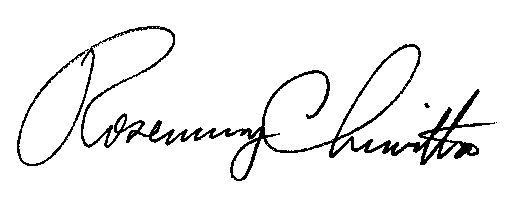 Rosemary ChiavettaSecretary(SEAL)ORDER ADOPTED:  December 7, 2017ORDER ENTERED:  December 7, 2017ATTACHMENT A
Electric Generation Supplier Contract SummaryANNEX ATITLE 52. PUBLIC UTILITIESPART I. PUBLIC UTILITY COMMISSION Subpart C. FIXED SERVICE UTILITIESCHAPTER 54: ELECTRICITY GENERATION CUSTOMER CHOICESubchapter A. CUSTOMER INFORMATION§ 54.3. Standards and pricing practices for retail electricity service. In furnishing retail electricity service, EDCs and EGSs or any entity that otherwise provides retail electricity service information to customers, shall comply with the following:    (1)  Use common and consistent terminology in customer communications, including marketing, billing and disclosure statements.      (i)   Use the term EDC as described in §  54.2 (relating to definitions) as a standard term.      (ii)   Use the terms [as defined in the Commission’s ‘‘Consumer’s Dictionary for Electric Competition’’ (Dictionary), maintained on file in the Commission’s Office of Communications. EDCs shall provide this dictionary upon customer request. The ‘‘Common Electric Competition Terms’’ as described in subparagraph (iii) shall indicate the phone number and address to request the dictionary]in accordance with the glossary posted on the www.PaPowerswitch.com website or other successor media platform as determined by the Commission.      [(iii)   EDCs shall distribute the ‘‘Common Electric Competition Terms,’’ as part of its consumer education program.]  (2)  For residential and small commercial customers, contracts for retail electric service entered into after the effective date of this regulation may not include any fees to be paid by the retail electric customer for terminating a fixed duration contract between the date the initial notice required in § 54.10 (relating to notice of contract expiration or change in terms for residential and small business customers) is issued and the expiration of the fixed duration contract.*	*	*	*	*§ 54.5. Disclosure statement for residential and small business customers. (a)  The agreed upon prices in the disclosure statement must reflect the marketed prices and the billed prices.  (b)  The EGS shall provide the customer written disclosure of the terms of service at no charge whenever:    (1)  The customer requests that an EGS initiate service.    (2)  The EGS proposes to change the terms of service.    (3)  Service commences from a default service provider.  (c)  The contract’s terms of service shall be disclosed, including the following terms and conditions, if applicable:    (1)  Generation charges shall be disclosed according to the actual prices per kilowatt-hour.  Generation charges must include an estimate of all applicable taxes except for State sales tax and county tax.   (2)  If the price is introductory, the pricing statement must include a statement that the price is an introductory price, the duration of the introductory period and the price for the first billing cycle after the introductory period.     [(2)  The] (3)  If the price is variable, the variable pricing statement must include:      (i)   Conditions of variability (state on what basis prices will vary) including the EGS’s specific prescribed variable pricing methodology.       (ii)   Limits on price variability:        (A)   If there is a limit on price variability, such as a specific price cap, a maximum percentage increase in price between billing cycles or minimum/maximum charges per kilowatt-hour for electricity during the term of the contract, the EGS shall clearly explain the applicable limits.        (B)   If there is not a limit on price variability, the EGS shall clearly and conspicuously state that there is not a limit on how much the price may change from one billing cycle to the next.      (iii)   The price to be charged, per kilowatt-hour, for the first billing cycle of generation service.     (iv)  A description of when and how the customer will receive notification of price changes.   (4)  If the unit price changes based on customer usage or if the product includes fees in addition to the unit price, the price per kWh shall factor in all costs associated with the rate charged to the customer and show the average price per kWh for usages of 500, 1,000 and 2,000 kWh of electricity in a table format.   [(3)] (5)  An itemization of basic and nonbasic charges distinctly separate and clearly labeled.    [(4)] (6) The [length] duration of the agreement, which includes:      (i)   The starting date.      (ii)   The expiration date, if applicable.    [(5)] (7) An explanation of sign-up bonuses, add-ons, limited time offers, other sales promotions and exclusions, if applicable.    [(6)] (8) An explanation of prices, terms and conditions for special services, including advanced metering deployment, if applicable.    [(7)] (9) The cancellation provisions, if applicable.    [(8)] (10) The renewal provisions, if applicable.    [(9)  The name and telephone number of the default service provider.]    [(10)] (11) An explanation of limits on price variability, penalties, fees or exceptions, printed in type size larger than the type size appearing in the terms of service.  Penalties and fees shall be disclosed in actual dollars or a specific method for determining the actual dollars shall be disclosed.  This explanation shall include a statement advising the customer that the customer will not be subject to any penalty or fee if the customer terminates the contract at any time between the date the initial notice required in § 54.10 (relating to notice of contract expiration or change in terms for residential and small business customers) is issued and the expiration of the fixed duration contract.    [(11)] (12) Customer contact information that includes the name of the [EDC and] EGS, and the EGS’s address, telephone number, Commission license number and Internet address, if available. [The EGS’s information must appear first and be prominent.]    [(12)] (13)  A statement [that directs a customer to the Commission if the customer is not satisfied after discussing the terms of service with the EGS] providing that information about shopping for an electric supplier is available at www.PaPowerSwitch.com or other successor media platform as determined by the Commission, by calling the Commission at (800) 692-7380 and at www.oca.state.pa.us.      [(13)  The name and telephone number for universal service program information.]    (14)  For contracts with variable pricing, the EGS must provide:      (i)   A telephone number and Internet address at which a customer may obtain the previous 24 months’ average monthly billed prices for that customer’s rate class and EDC service territory. If an EGS has not been providing generation service in a rate class and EDC service territory for 24 months, the EGS shall provide the average monthly billed prices for the months available to date.  If price history or representative price information is not available for the product, the EGS shall inform the customer of this fact.     (ii)   In plain language, a statement that historical pricing is not indicative of present or future pricing.  (d)  Customers shall be provided a 3-day right of rescission period following receipt of the disclosure statement.    (1)  The 3-day right of rescission is 3 business days.    (2)  The 3-day right of rescission begins when the customer receives the written disclosure.    (3)  The customer may cancel in writing, orally or electronically, if available.    (4)  Waivers of the 3-day right of rescission are not permitted.  (e)  Definitions for generation charges and transmission charges, if applicable, are required on electric disclosure statements and shall be defined in accordance with the [‘‘Common Electric Competition Terms.’’] glossary posted on the www.PaPowerSwitch.com website or other successor media platform as determined by the Commission.   Definitions for each of the basic and nonbasic services, if applicable, are required. The definition section of the [bill] disclosure statement must be distinctly separate.  (f)  The EGS shall include in the customer’s disclosure statement the following statements which may appear together in a paragraph:    (1)  ‘‘Generation prices and charges are set by the electric generation supplier you have chosen.’’    (2)  ‘‘The Public Utility Commission regulates distribution prices and services.’’    (3)  ‘‘The Federal Energy Regulatory Commission regulates transmission prices and services.’’  (g)  Disclosure statements must include one of the following customer [notification] notifications: (1)  Disclosure statements for fixed duration contracts must include the following customer notification: ‘‘If you have a fixed [term] duration contract approaching the expiration date, or whenever we propose to change the terms of service in any type of contract, you will receive two separate written notifications that precede either the expiration date or the effective date of the proposed changes. These notifications will explain your options going forward.’’ (2) Disclosure statements for non-fixed duration contracts must include the following customer notification: “Whenever we propose to change the terms of service in any type of contract, you will receive two separate written notifications that precede either the expiration date or the effective date of the proposed changes. These notifications will explain your options going forward.’’ (h)  If the default service provider changes, the new default service provider shall notify customers of that change, and provide customers with its name, address, telephone number and Internet address, if available.  (i)  The EGS shall provide, with the disclosure statement, a separate EGS contract summary in a format provided by the Commission. (j)   If the contract is assignable, the EGS shall inform the customer at the time the parties enter into the contract. Prior to a contract assignment, the EGS shall provide notice to the affected customer, the affected EDC and the Commission. The customer notice must include the name of the new EGS, the contact information for the new EGS and language informing the customer that contract terms and conditions remain unchanged. 
 (k)  If the EGS intends on obtaining customer account information from the EDC, the EGS shall inform the customer what type of information may be obtained, the purpose for obtaining this information and inform the customer that they are consenting by entering into this contract.  The EGS shall also inform the customer that the EGS will maintain the confidentiality of a customer’s personal information including their name, address, telephone number, electric usage and historic payment information as required by applicable Commission regulations and federal and State laws.    *	*	*	*	*§ 54.7.  Marketing/sales activities. (a)  Advertised prices shall reflect prices in disclosure statements and billed prices.  (b)  If the unit price changes based on customer usage or includes fees in addition to unit prices, [Marketing] marketing materials, including contract summaries, that offer terms of service for acceptance by consumers shall include prices, as follows:    (1)  [If using a fixed price, the EGS shall show in a table the price per kWh for an average customer using 500, 1,000 or 2,000 kWh of electricity.    (2)  If using a variable price mechanism, the] The EGS shall factor in all costs associated with the rate charged to the customer, and show the average price per kWh for usages of 500, 1,000 and 2,000 kWh of electricity in a table format.    [(3)] (2) The EGS shall note the effective date of the prices shown in the table [provided under paragraph (1) or (2)].  (c)  Advertising materials targeted for residential and small business sales shall be made available upon request of the Commission in the event of a formal or informal complaint or investigation.*	*	*	*	*§ 54.10. Notice of contract expiration or change in terms for residential and small business customers. An EGS shall provide the following notices to customers prior to the expiration of a fixed [term]duration contract or prior to a change in contract terms:    (1)  An initial notice shall be provided to each affected customer 45 to 60 days prior to the expiration date of the fixed [term]duration contract or the effective date of the proposed change in terms. For customers who have elected to receive electronic communications from the EGS, the notice shall be transmitted in the manner chosen by the customer. The initial notice must include:      (i)   A general description of the proposed change in terms of service.      (ii)   The date a change shall be effective or when the fixed [term]duration contract is to expire.      (iii)   An explanation of why a change in contract terms is necessary.      (iv)   A statement indicating when a follow-up options notice shall be issued with details regarding the proposed change.      (v)   A statement explaining that the options notice must discuss the customer’s options to the proposed change in terms of service or expiring fixed [term]duration contract.      (vi)   A statement indicating whether the existing fixed [term]duration contract has a cancellation fee, and an explanation [of the fee amount and how to avoid the fee, if possible, including notice of the date when the customer can choose a different product from the customer’s existing EGS, choose an alternative EGS or return to default service] that the customer is not subject to the cancellation fee if the customer terminates the contract at any time between the date of the initial notice and the expiration date of the fixed duration contract.    (2)  An options notice shall be provided, by first class mail, to each affected customer at least 30 days prior to the expiration date of the fixed [term]duration contract or the effective date of the proposed change in terms. The options notice must include:      (i)   A statement advising the customer of the specific changes being proposed by the EGS and informing the customer of how to exercise the customer’s options, including the customer’s ability to accept the proposed changes, to choose another product offering from the customer’s existing EGS, to select another EGS or to return to default service.      (ii)   Information regarding new pricing or renewal pricing including the price to be charged, per kilowatt-hour, for the first billing cycle of generation service:        (A)   If a customer fails to respond to the options notice and is converted to a month-to-month contract, the EGS shall provide a disclosure statement under §  54.5 (relating to disclosure statement for residential and small business customers).          (I)   Notice of a subsequent change in pricing shall be provided to the customer at least 30 days prior to the new price being charged.          (II)   For customers who have elected to receive electronic communications from the EGS, notice of the change in pricing shall be transmitted in the manner chosen by the customer. For all other customers, notice shall be provided by first class mail.        (B)   If a customer fails to respond to the options notice and is entered into a new fixed [term]duration contract, the EGS shall provide the fixed, per kilowatt-hour price to be charged and term length of the contract.      (iii)   The telephone numbers and Internet addresses, as applicable, for the Office of Consumer Advocate, the Commission and PaPowerSwitch.com.      (iv)   Language clearly visible on the front of the envelope used to provide the options notice stating that it contains important information regarding the expiration or changes in terms of the customer’s electric supply contract.    (3)  When a customer fails to respond to either notice, the following apply:      (i)   A fixed [term]duration contract shall be converted to one of the following:        (A)   A month-to-month contract, either at the same terms and conditions or at revised terms and conditions, as long as the contract does not contain cancellation fees.        (B)   Another fixed [term]duration contract, as long as the new contract includes a customer-initiated cancellation provision that allows the customer to cancel at any time, for any reason, and does not contain cancellation fees.      (ii)   The converted contracts shall remain in place until the customer chooses one of the following options:        (A)   Select another product offering from the existing EGS.        (B)   Enroll with another EGS.        (C)   Return to the default service provider.PENNSYLVANIAPUBLIC UTILITY COMMISSIONHarrisburg, PA  17105-3265Public Meeting held December 7, 2017Commissioners Present:Gladys M. Brown, Chairman, StatementGladys M. Brown, Chairman, StatementGladys M. Brown, Chairman, StatementGladys M. Brown, Chairman, StatementGladys M. Brown, Chairman, StatementGladys M. Brown, Chairman, StatementAndrew G. Place, Vice Chairman, StatementAndrew G. Place, Vice Chairman, StatementAndrew G. Place, Vice Chairman, StatementAndrew G. Place, Vice Chairman, StatementAndrew G. Place, Vice Chairman, StatementAndrew G. Place, Vice Chairman, StatementNorman J. KennardDavid W. SweetNorman J. KennardDavid W. SweetNorman J. KennardDavid W. SweetNorman J. KennardDavid W. SweetNorman J. KennardDavid W. SweetNorman J. KennardDavid W. SweetJohn F. Coleman, JrJohn F. Coleman, JrRulemaking Regarding Electricity Generation Customer Choice, 52 Pa. Code Chapter 54.Rulemaking Regarding Electricity Generation Customer Choice, 52 Pa. Code Chapter 54.L-2017-2628991L-2017-2628991L-2017-2628991Electric Generation Supplier InformationName, telephone number, website, etc.  Plain language statement that EGS is responsible for generation charges.Name, telephone number, website, etc.  Plain language statement that EGS is responsible for generation charges.Name, telephone number, website, etc.  Plain language statement that EGS is responsible for generation charges.Name, telephone number, website, etc.  Plain language statement that EGS is responsible for generation charges.Price StructureFixed or variable.  If variable, based on what?  If variable, how often is the rate expected to vary? If variable, give any applicable ranges/ceilings. If no ranges/ceilings, a plain language statement indicating this fact.  If variable, describe when the customer will receive notification of price changes in relation to time of month, final monthly meter read, billing cycle or when the price takes effect. Fixed or variable.  If variable, based on what?  If variable, how often is the rate expected to vary? If variable, give any applicable ranges/ceilings. If no ranges/ceilings, a plain language statement indicating this fact.  If variable, describe when the customer will receive notification of price changes in relation to time of month, final monthly meter read, billing cycle or when the price takes effect. Fixed or variable.  If variable, based on what?  If variable, how often is the rate expected to vary? If variable, give any applicable ranges/ceilings. If no ranges/ceilings, a plain language statement indicating this fact.  If variable, describe when the customer will receive notification of price changes in relation to time of month, final monthly meter read, billing cycle or when the price takes effect. Fixed or variable.  If variable, based on what?  If variable, how often is the rate expected to vary? If variable, give any applicable ranges/ceilings. If no ranges/ceilings, a plain language statement indicating this fact.  If variable, describe when the customer will receive notification of price changes in relation to time of month, final monthly meter read, billing cycle or when the price takes effect. Generation/Supply Price$/kWh or ¢/kWh.  If variable rate, the first billing cycle’s rate.  [Any introductory rate with length of term.] Full disclosure of any introductory price, including the introductory price and the price after the introductory period expires.  Full disclosure of any fees in addition to the per kWh price.$/kWh or ¢/kWh.  If variable rate, the first billing cycle’s rate.  [Any introductory rate with length of term.] Full disclosure of any introductory price, including the introductory price and the price after the introductory period expires.  Full disclosure of any fees in addition to the per kWh price.$/kWh or ¢/kWh.  If variable rate, the first billing cycle’s rate.  [Any introductory rate with length of term.] Full disclosure of any introductory price, including the introductory price and the price after the introductory period expires.  Full disclosure of any fees in addition to the per kWh price.$/kWh or ¢/kWh.  If variable rate, the first billing cycle’s rate.  [Any introductory rate with length of term.] Full disclosure of any introductory price, including the introductory price and the price after the introductory period expires.  Full disclosure of any fees in addition to the per kWh price.Generation Price at Various Usage Levels(This row is required only if the price varies by usage and/or there are fees in addition to the per kWh price.  See 52 Pa. Code § 54.5(C)(4) and 54.7.)Usage:500 kWh1,000 kWh2,000 kWhGeneration Price at Various Usage Levels(This row is required only if the price varies by usage and/or there are fees in addition to the per kWh price.  See 52 Pa. Code § 54.5(C)(4) and 54.7.) Price per kWh:Statement Regarding Savings Plain language that the supply price may not always provide savings to the customerPlain language that the supply price may not always provide savings to the customerPlain language that the supply price may not always provide savings to the customerPlain language that the supply price may not always provide savings to the customerDeposit RequirementsAny deposit requirements necessary for a customer and any terms associated with that deposit, in plain language.Any deposit requirements necessary for a customer and any terms associated with that deposit, in plain language.Any deposit requirements necessary for a customer and any terms associated with that deposit, in plain language.Any deposit requirements necessary for a customer and any terms associated with that deposit, in plain language.IncentivesThis row is required only if the supplier is offering any special incentives.Any bonuses, discounts, cashback, etc. offers and any associated terms, in plain language.Any bonuses, discounts, cashback, etc. offers and any associated terms, in plain language.Any bonuses, discounts, cashback, etc. offers and any associated terms, in plain language.Any bonuses, discounts, cashback, etc. offers and any associated terms, in plain language.Contract Start DatePlain language regarding start of EGS service (meter reads/billing cycles/etc.)Plain language regarding start of EGS service (meter reads/billing cycles/etc.)Plain language regarding start of EGS service (meter reads/billing cycles/etc.)Plain language regarding start of EGS service (meter reads/billing cycles/etc.)Contract [Term] Duration/LengthIn months, billing cycles, etc.In months, billing cycles, etc.In months, billing cycles, etc.In months, billing cycles, etc.Cancellation/Early Termination FeesYes or no.  If yes, describe the amount of the fee and how to avoid that fee, if possible.Yes or no.  If yes, describe the amount of the fee and how to avoid that fee, if possible.Yes or no.  If yes, describe the amount of the fee and how to avoid that fee, if possible.Yes or no.  If yes, describe the amount of the fee and how to avoid that fee, if possible.[Renewal Terms] End of Contract Treatment of customer at end of contract.  Timing of notices.  [No cancellation/early termination fees.  In plain language.]Treatment of customer at end of contract.  Timing of notices.  [No cancellation/early termination fees.  In plain language.]Treatment of customer at end of contract.  Timing of notices.  [No cancellation/early termination fees.  In plain language.]Treatment of customer at end of contract.  Timing of notices.  [No cancellation/early termination fees.  In plain language.][Electric Distribution Company Information][Name, telephone number, website, etc.Plain language statement that EDC is responsible for distribution charges, as well as any emergencies/outages/etc.][Name, telephone number, website, etc.Plain language statement that EDC is responsible for distribution charges, as well as any emergencies/outages/etc.][Name, telephone number, website, etc.Plain language statement that EDC is responsible for distribution charges, as well as any emergencies/outages/etc.][Name, telephone number, website, etc.Plain language statement that EDC is responsible for distribution charges, as well as any emergencies/outages/etc.]Right of Rescission:An explanation of the customer’s 3-day right of rescission per 52 Pa. Code § 54.5(d) and how to exercise this right.An explanation of the customer’s 3-day right of rescission per 52 Pa. Code § 54.5(d) and how to exercise this right.An explanation of the customer’s 3-day right of rescission per 52 Pa. Code § 54.5(d) and how to exercise this right.An explanation of the customer’s 3-day right of rescission per 52 Pa. Code § 54.5(d) and how to exercise this right.